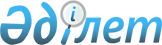 О внесении изменения в постановление Правления Национального Банка Республики Казахстан от 26 ноября 2019 года № 208 "Об утверждении Правил расчета годовой эффективной ставки вознаграждения по предоставляемым микрокредитам"Постановление Правления Агентства Республики Казахстан по регулированию и развитию финансового рынка от 20 февраля 2023 года № 7. Зарегистрировано в Министерстве юстиции Республики Казахстан 2 марта 2023 года № 32001
      Примечание ИЗПИ!      Порядок введения в действие см. п. 4.
      Правление Агентства Республики Казахстан по регулированию и развитию финансового рынка ПОСТАНОВЛЯЕТ:
      1. Внести в постановление Правления Национального Банка Республики Казахстан от 26 ноября 2019 года № 208 "Об утверждении Правил расчета годовой эффективной ставки вознаграждения по предоставляемым микрокредитам" (зарегистрировано в Реестре государственной регистрации нормативных правовых актов под № 19677) следующее изменение: 
      в Правилах расчета годовой эффективной ставки вознаграждения по предоставляемым микрокредитам, утвержденных указанным постановлением: 
      пункт 2 изложить в следующей редакции:
      "2. Микрофинансовые организации указывают годовую эффективную ставку вознаграждения в цифровом выражении, в одинаковой по размеру и стилю оформления шрифтов (курсив, полужирный, выделение цветом) форме с другими ставками вознаграждения:
      1) при распространении информации о величинах вознаграждения по микрокредитам, в том числе ее публикации;
      2) в договоре о предоставлении микрокредита, заключаемом с клиентом.
      В договоре о предоставлении микрокредита, заключаемом с клиентом, годовая эффективная ставка вознаграждения печатается при помощи устройств компьютерной техники в одном предложении с другими ставками вознаграждения.
      Если общие условия отражаются в договоре о предоставлении микрокредита в виде таблицы, годовая эффективная ставка вознаграждения указывается в отдельной строке (столбце), следующей после указания других ставок.".
      2. Департаменту защиты прав потребителей финансовых услуг в установленном законодательством Республики Казахстан порядке обеспечить:
      1) совместно с Юридическим департаментом государственную регистрацию настоящего постановления в Министерстве юстиции Республики Казахстан;
      2) размещение настоящего постановления на официальном интернет-ресурсе Агентства Республики Казахстан по регулированию и развитию финансового рынка после его официального опубликования;
      3) в течение десяти рабочих дней после государственной регистрации настоящего постановления представление в Юридический департамент сведений об исполнении мероприятия, предусмотренного подпунктом 2) настоящего пункта.
      3. Контроль за исполнением настоящего постановления возложить на курирующего заместителя Председателя Агентства Республики Казахстан по регулированию и развитию финансового рынка.
      4. Настоящее постановление вводится в действие по истечении шестидесяти календарных дней после дня его первого официального опубликования. 
					© 2012. РГП на ПХВ «Институт законодательства и правовой информации Республики Казахстан» Министерства юстиции Республики Казахстан
				
      Председатель АгентстваРеспублики Казахстанпо регулированию и развитиюфинансового рынка

М. Абылкасымова
